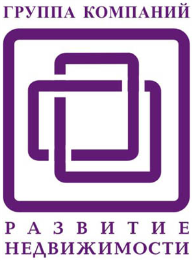 Общество с ограниченной ответственностью«Управляющая компания«Развитие недвижимости»Информация о капитальном ремонте общего имущества в многоквартирном доме за 2015 год.Адрес МКД: 197183, ул. Дибуновская, д. 50В соответствии с Жилищным кодексом Российской Федерации (ст.170 п.7), распоряжением Администрации Приморского района Санкт-Петербурга определен способ формирования фонда капитального ремонта - на счете регионального оператора НО «Фонд – региональный оператор капитального ремонта общего имущества в МКД». В настоящее время Постановлением Правительства Санкт-Петербурга «О региональной программе капитального ремонта общего имущества в многоквартирном доме в Санкт-Петербурге» (далее – Региональная программа) от 18.02.2014 г. за № 84 утверждена региональная программа по капитальному ремонту, где дом 50 по ул. Дибуновской (порядковый номер 6909) включен в вышеуказанную программу. Согласно графику будут выполнены работы по ремонту:крыши - в 2024-2026 г.г.;внутридомовых инженерных систем (ГВС) -  в 2036-2038 г.г.;ремонт или замена лифтового оборудования - в 2033-2035 г.г.